基隆市東光國小性別平等教育宣導主題：「防治數位/網路性別暴力」 避免受害，拒絕加害 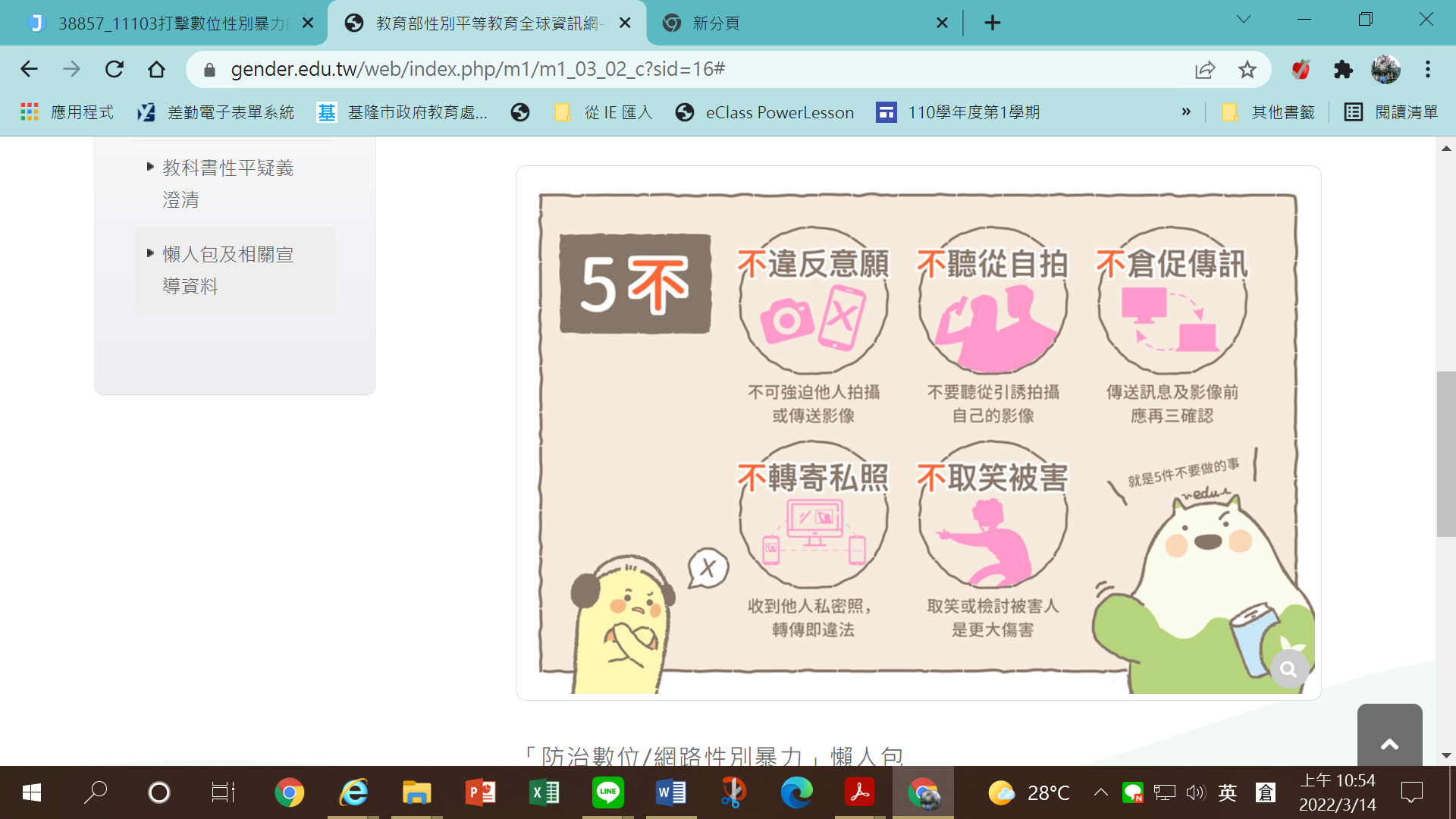 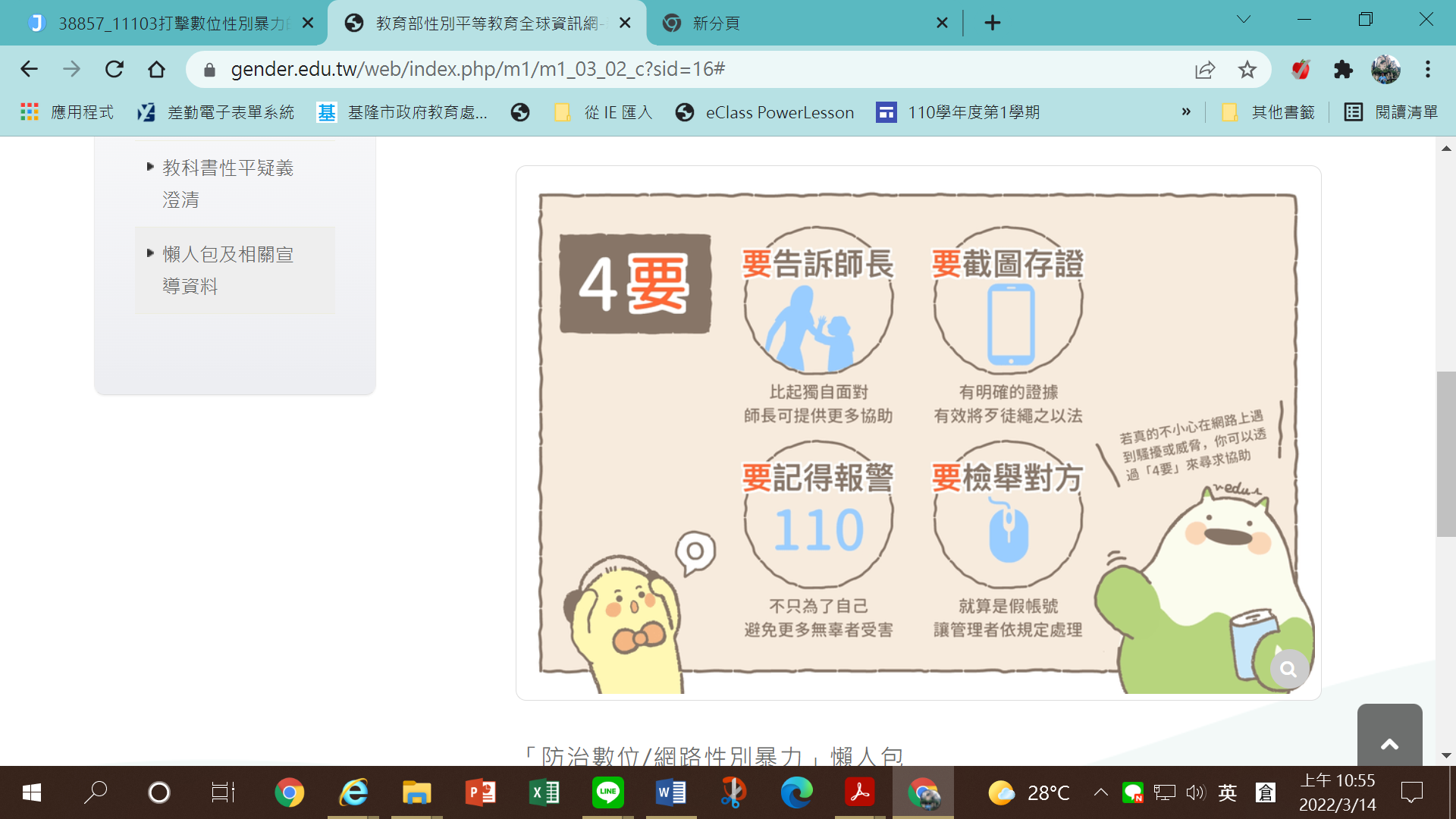 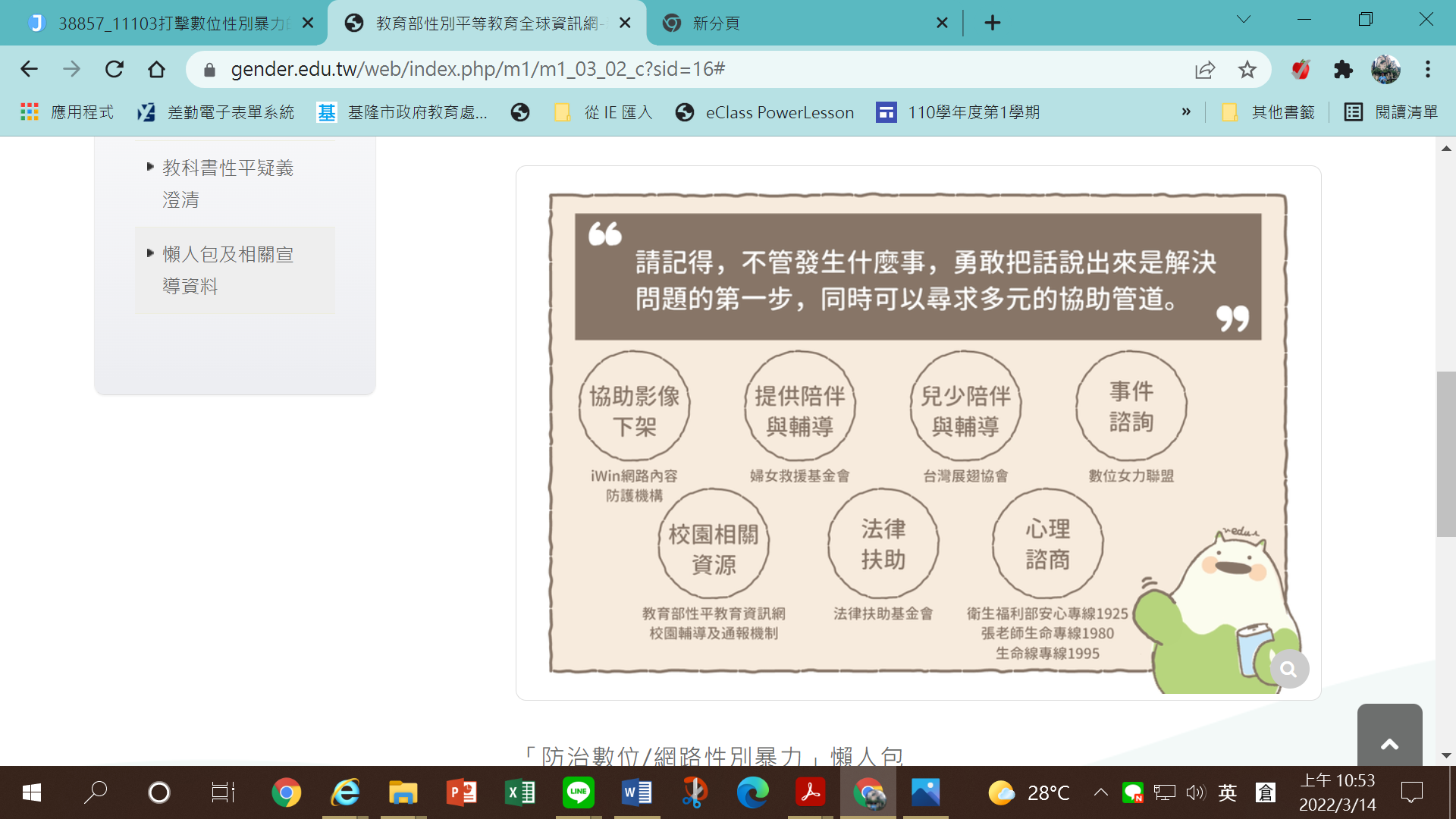 